PRO PŘECHOD NA DRUHOU STRANU ŘEKY VYUŽIJTE LÁVKY NA PROVIZORNÍM MOSTĚ VYZNAČENO ZELENĚMÍSTA PRO PŘECHÁZENÍ OZNAČENA  MODŘE!!! NEVSTUPUJTE DO STAVENIŠTĚ. NEPŘECHÁZEJTE VOZOVKU MIMO VYZNAČENÁ MÍSTA PŘEDEVŠÍM NA PARKOVIŠTI U GYMNÁZIA !!!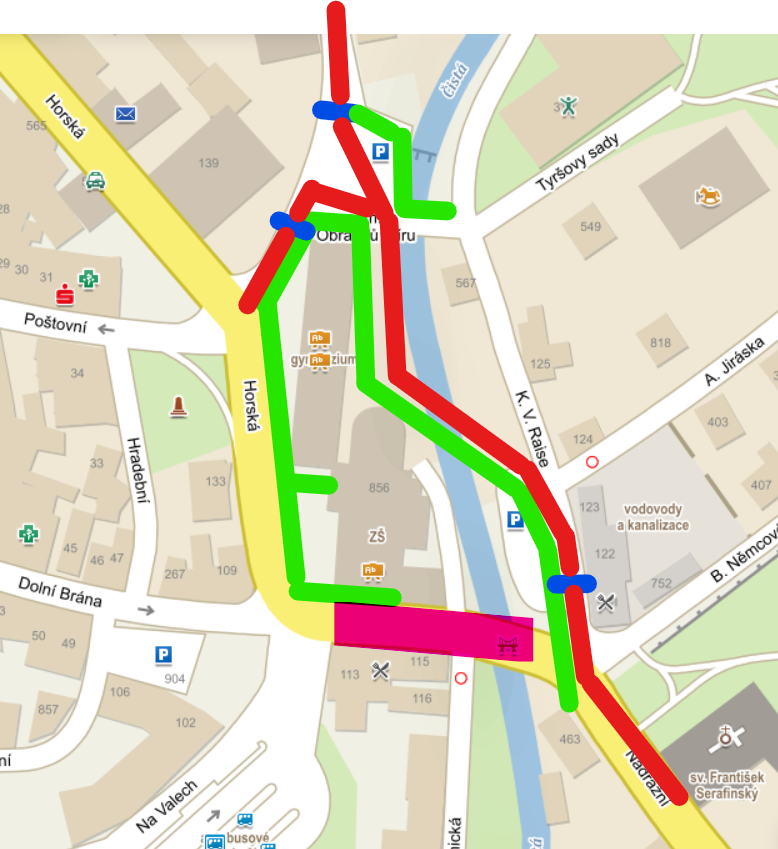 Děkuji za pochopení. Ing. Jan Patrný